Краеведческая экскурсия «В курене, в светлой гореньке»  В школьном музее для младших школьников провели краеведческую экспедицию по экспозиции школьного краеведческого музея «Как у нас-то было на Тихом Дону» по теме «В курене,  в светлой гореньке».Цель занятия: Знакомство учащихся, с прошлым Донского края, с предметами домашнего быта, одеждой донских казаков.В ходе экскурсии и беседы о  былом станицы Семикаракорской, истории ее создания и легендах о ее имени первоклассники обнаружили начальные знания, правильно ответив на вопросы руководителя музея.  Заинтересовано они осмотрели  макет казачьей усадьбы,  услышали новые для себя  слова: курень, зала, ставни, терраса, подпол, банить, гутарить, цыбарка и др.   Посетив  одну из комнат «куреня»  музея, девочки  заинтересовались глиняной посудой, подержали в руках железные утюги,  смогли примерить на себя шаль, попробовали носить воду на коромысле.  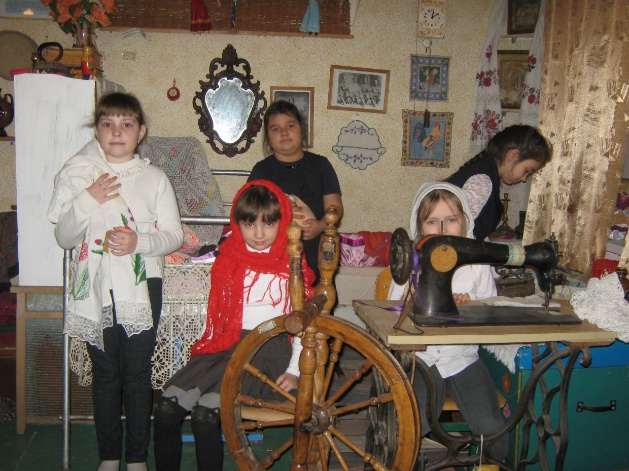 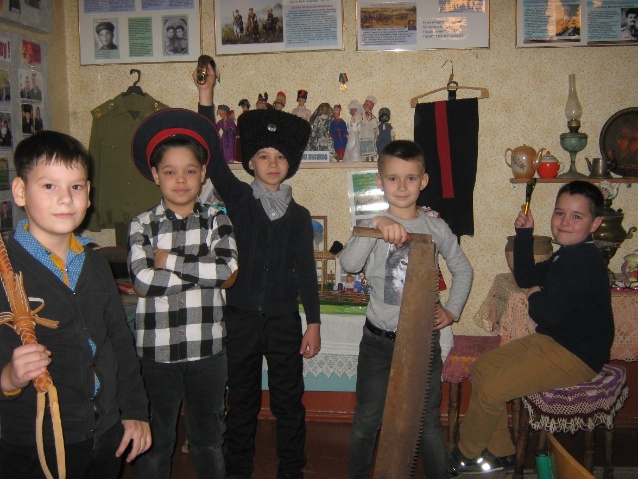 Мальчики, одев казачью папахи в взяв в руки настоящие казачьи плетки, ощутили себя настоящими казачатами.  На фото они выглядят по-взрослому гордо и солидно.Данное мероприятие приобщает к старинному быту учащихся, вызывает интерес к прошлому родного края, к изучению его истории.                          С.И. Лукьяненкова,  педагог-библиотекарь                 